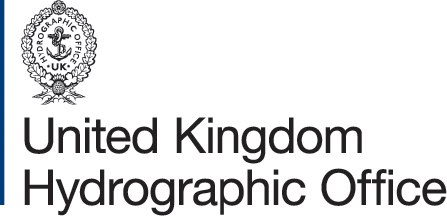 These forms are for use with Maritime Security Charts – Q6112 & Q113.- END OF DOCUMENT -  VESSEL POSITION REPORT   VESSEL POSITION REPORT   VESSEL POSITION REPORT 1Ship Name2Flag3 Number4INMARSAT Telephone Number5Time & Position6Course7Passage Speed8Freeboard9Cargo10Destination and Estimated Time of Arrival11Name and contact detailsOf Company Security Officer12Nationality of Masterand Crew13Armed / unarmed securityteam embarked